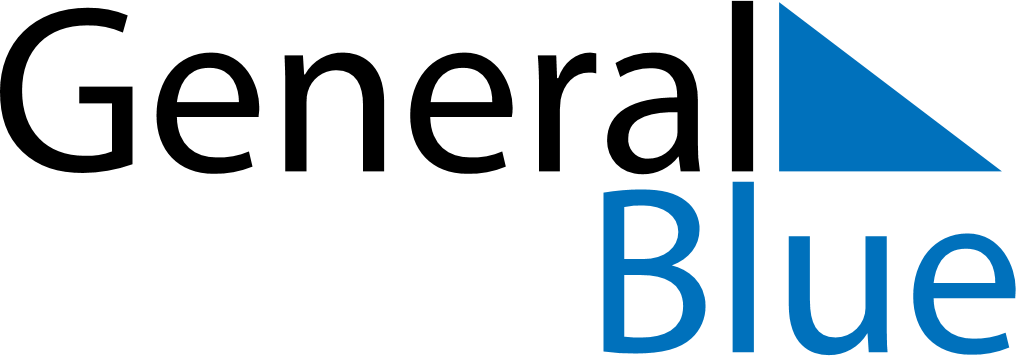 August 2024August 2024August 2024August 2024August 2024August 2024Melilla, Melilla, SpainMelilla, Melilla, SpainMelilla, Melilla, SpainMelilla, Melilla, SpainMelilla, Melilla, SpainMelilla, Melilla, SpainSunday Monday Tuesday Wednesday Thursday Friday Saturday 1 2 3 Sunrise: 7:20 AM Sunset: 9:15 PM Daylight: 13 hours and 54 minutes. Sunrise: 7:21 AM Sunset: 9:14 PM Daylight: 13 hours and 53 minutes. Sunrise: 7:22 AM Sunset: 9:13 PM Daylight: 13 hours and 51 minutes. 4 5 6 7 8 9 10 Sunrise: 7:22 AM Sunset: 9:12 PM Daylight: 13 hours and 49 minutes. Sunrise: 7:23 AM Sunset: 9:11 PM Daylight: 13 hours and 48 minutes. Sunrise: 7:24 AM Sunset: 9:10 PM Daylight: 13 hours and 46 minutes. Sunrise: 7:25 AM Sunset: 9:09 PM Daylight: 13 hours and 44 minutes. Sunrise: 7:26 AM Sunset: 9:08 PM Daylight: 13 hours and 42 minutes. Sunrise: 7:26 AM Sunset: 9:07 PM Daylight: 13 hours and 40 minutes. Sunrise: 7:27 AM Sunset: 9:06 PM Daylight: 13 hours and 39 minutes. 11 12 13 14 15 16 17 Sunrise: 7:28 AM Sunset: 9:05 PM Daylight: 13 hours and 37 minutes. Sunrise: 7:29 AM Sunset: 9:04 PM Daylight: 13 hours and 35 minutes. Sunrise: 7:29 AM Sunset: 9:03 PM Daylight: 13 hours and 33 minutes. Sunrise: 7:30 AM Sunset: 9:02 PM Daylight: 13 hours and 31 minutes. Sunrise: 7:31 AM Sunset: 9:01 PM Daylight: 13 hours and 29 minutes. Sunrise: 7:32 AM Sunset: 8:59 PM Daylight: 13 hours and 27 minutes. Sunrise: 7:32 AM Sunset: 8:58 PM Daylight: 13 hours and 25 minutes. 18 19 20 21 22 23 24 Sunrise: 7:33 AM Sunset: 8:57 PM Daylight: 13 hours and 23 minutes. Sunrise: 7:34 AM Sunset: 8:56 PM Daylight: 13 hours and 21 minutes. Sunrise: 7:35 AM Sunset: 8:55 PM Daylight: 13 hours and 19 minutes. Sunrise: 7:36 AM Sunset: 8:53 PM Daylight: 13 hours and 17 minutes. Sunrise: 7:36 AM Sunset: 8:52 PM Daylight: 13 hours and 15 minutes. Sunrise: 7:37 AM Sunset: 8:51 PM Daylight: 13 hours and 13 minutes. Sunrise: 7:38 AM Sunset: 8:49 PM Daylight: 13 hours and 11 minutes. 25 26 27 28 29 30 31 Sunrise: 7:39 AM Sunset: 8:48 PM Daylight: 13 hours and 9 minutes. Sunrise: 7:39 AM Sunset: 8:47 PM Daylight: 13 hours and 7 minutes. Sunrise: 7:40 AM Sunset: 8:46 PM Daylight: 13 hours and 5 minutes. Sunrise: 7:41 AM Sunset: 8:44 PM Daylight: 13 hours and 3 minutes. Sunrise: 7:42 AM Sunset: 8:43 PM Daylight: 13 hours and 1 minute. Sunrise: 7:42 AM Sunset: 8:42 PM Daylight: 12 hours and 59 minutes. Sunrise: 7:43 AM Sunset: 8:40 PM Daylight: 12 hours and 57 minutes. 